Ventspils pirmsskolas izglītības iestādes „ Zvaigznīte” 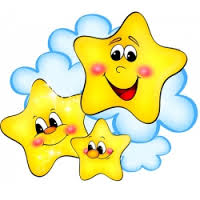 Pasākumu plāns 2019.gada oktobrim.Sastādīja p.i.i. “Zvaigznīte” vadītājas vietniece izglītības jomā Tatjana Denisenko.Nr.PasākumsNorises laiksNorises vietaDalībniekiBērniemBērniemBērniemBērniemBērniem1.Ekskursija uz Pūres šokolādes muzeju.1.10.19. plkst.9.00Pūres šokolādes muzejs4.gr. bērni, pedagogi, bērnu vecāki2.Džimbas Drošības programmas nodarbības.2.10.19.-30.10.19.plkst.10.15p.i.i. “Zvaigznīte”4.gr.bērni3.“Burtiņš te, burtiņš tur – kopā iznāk zilbīte”.3.09.19.plkst.10.00H.Dorbes muzejs“Senču putekļi”9.gr. bērni, pedagogi4.Ekskursija uz Salmu muzeju – darbnīcu “Salmu lietas”.10.09.19. plkst.9.00Salmu muzejsTukums9.gr. bērni, pedagogi, bērnu vecāki5.Futbola Akadēmijas trenera vadīta nodarbība11.10.19. plkst.10.05                  plkst.10.40p.i.i. “Zvaigznīte”sporta zāle9.gr. bērni4.gr. bērni6.Sporta tematiskās nodarbības “Rūķa rudens darbi”.14.10.-18.10.19.Sporta nodarbības laikāp.i.i. “Zvaigznīte”Visas grupas.7.Rīgas Leļļu teātris “Pūces piens”14.1019. plkst.15.15p.i.i. “Zvaigznīte”1.,2.,3.,4.,6.,8.,9.gr.bērni8.Digitālā centra robotikas nodarbības 6-7 g. bērniem . Mana Latvija.               16.10.19.plkst. 9.0017.10.19. plkst.9.00p.i.i. “Zvaigznīte”9.gr. bērni4.gr. bērni9.Skaņu pasaku rīts. “Nāc, ciemoties pasaciņā!” Muzikāls pasākums.22.10.19.plkst.9.00p.i.i. “Zvaigznīte”2.gr.,6.gr. bērni10.Skaņu pasaku pēcpusdiena. “Notikums rudenī”.24.10.19.plkst.15.20p.i.i. “Zvaigznīte”8.gr.,9.gr. bērni11.Mēs spēlējam “Skaņu teātrī”.“Notikums mežā” leļļu teātris. (Atvērto durvju ietvaros)30.10.19. nod.laikā        31.10.19. nod.laikā31.10.19. nod.laikāTiks precizētsp.i.i. “Zvaigznīte”1.gr. bērni, bērnu vecāki3.gr,4.gr.bērni, bērnu vecāki12.Muzejpedagoģiskā programma – Nodarbība “Mārtiņdiena”.Datums tiks precizētsVentspils Piejūras  brīvdabas muzejs4.gr.,bērni,bērnu vecāki, pedagogi13.Muzejpedagoģiskā programma – Nodarbība “No graudiņa līdz maizei”.Datums tiks precizētsVentspils Piejūras  brīvdabas muzejs9.gr.bērni, bērnu vecāki, pedagogiVecākiemVecākiemVecākiemVecākiemVecākiem14. Atvērto durvju dienas. Radošas darbnīcas ar vecākiem, piedalīšanas grupas pasākumos.28.10.19.-1.11.19.Visas dienas garumāp.i.i. “Zvaigznīte”Visas grupas15.Vecāku sapulces (turpinājums).Datums tiks precizētsp.i.i. “Zvaigznīte”3.gr.,4.gr.,1.gr.PedagogiemPedagogiemPedagogiemPedagogiemPedagogiem16.VISC projekta Skola 2030 konference ”Pasaule skolā-skola pasaulē”.3.10.19.plkst. 9.00Jelgavas kultūras nams1.gr, 8.gr.pedagogiVad.vietn.izglītības jomā17.Svinīgais pasākums, veltīts Skolotāju dienai.4.10.19.plkst.13.30p.i.i. “Zvaigznīte”Iestādes pedagogi18.Tikšanās ar pilsētas skolas skolotājām.21.10.19.-25.10.19.p.i.i. “Zvaigznīte”Skolas skolotājas, iestādes pedagogi